РОДИТЕЛЬСКОЕ СОБРАНИЕ НА ТЕМУ:«Портфолио ученика начальной школы».Цели собрания:Способствовать формированию у родителей  потребности в оформлении портфолио,  которое помогает  выявлению и развитию индивидуальных творческих способностей ребенка; дать рекомендации родителям по организации ведения портфолио.Участники: классный руководитель  2 «А» класса,                      родители обучающихся 2 «А» класса.Организация родительского собрания:подготовка приглашений для родителей;изучение педагогом методической литературы по теме собрания;подготовка сценария родительского собрания;подготовить выставку портфолио ученика;на заседании родительского комитета обсуждается вопрос о необходимости введения портфолио. «ПОРТФОЛИО УЧЕНИКА НАЧАЛЬНОЙ ШКОЛЫ»Цели: способствовать формированию у родителей  потребности в оформлении портфолио,  которое помогает  выявлению и развитию индивидуальных творческих способностей ребенка; дать рекомендации родителям по организации ведения портфолио.Форма проведения: родительский всеобучОборудование:  компьютер, медиа - проектор, Этап подготовки: 1.Оформление доски: тема, цель, цитата.2.Подготовка вопросов для обсуждения на родительском собрании:. Портфолио в школе.Для чего ученику портфолио?Как выглядит портфолио ученика начальной школы?3.Выставка портфолио и работ учащихся.ХОД СОБРАНИЯРодительское собрание проходит в кабинете, который закреплен за классом. Собрание начинается с экскурсии родителей по выставке портфолио и работ учащихся (представленных с разрешения обучающихся  БЫВШИХ учеников).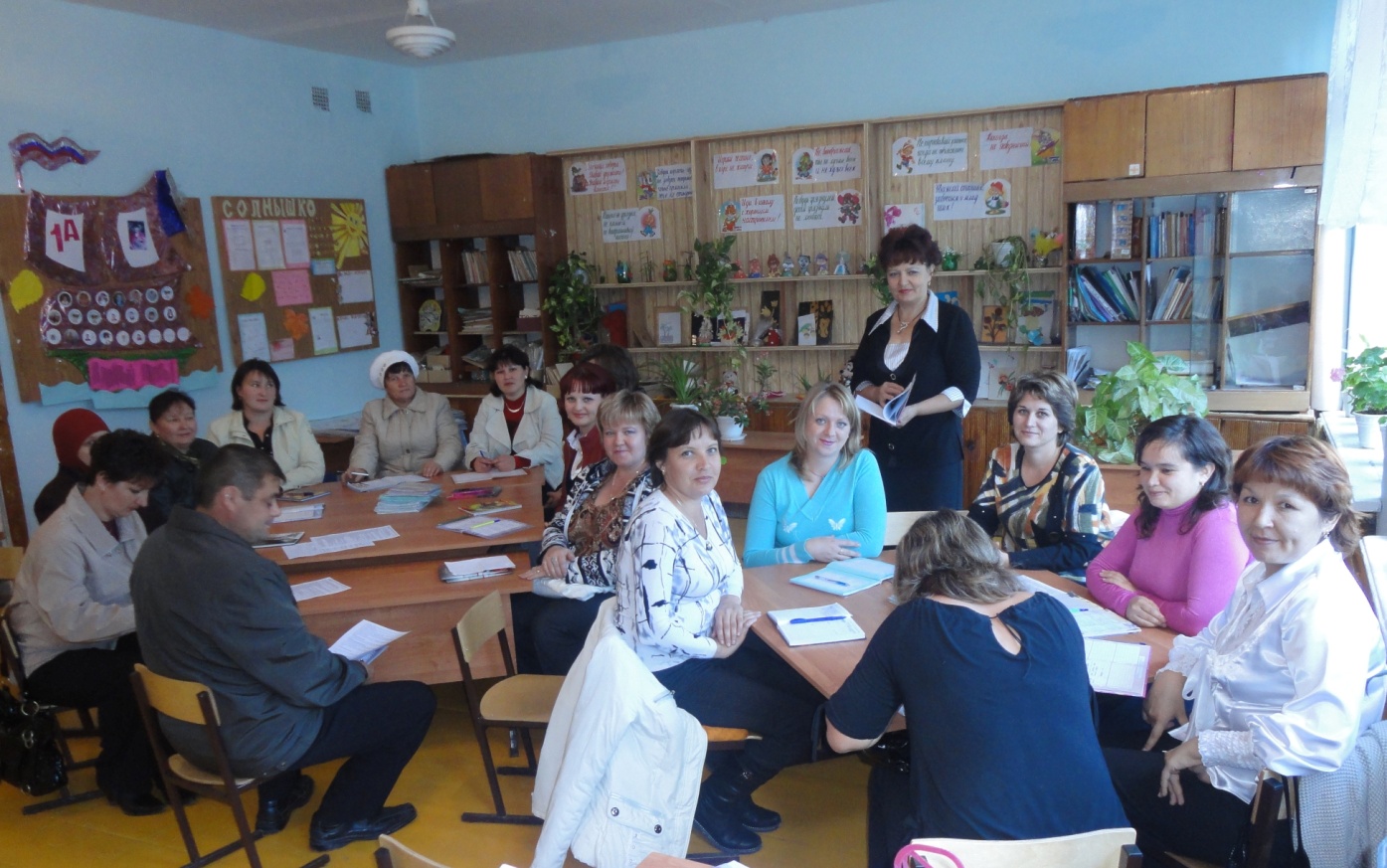 I. Вступительное слово классного руководителя по теме собрания.  Уважаемые родители! Я рада Вас приветствовать в нашем уютном классе. Тема сегодняшней нашей встречи «Портфолио ученика начальной школы».     "С начальных классов нужно портфолио!" - эта фраза прозвучала как гром среди ясного неба во многих семьях российских школьников. В результате многие родители имеют либо не полную, либо искаженную информацию о том, что же такое "портфолио", для чего он нужен, когда и как начать его собирать, чем наполнять…                 Поговорим о портфолио Учитель: Предлагаю ознакомиться с общей информацией, которая позволит составить представление о том, что такое "портфолио".  Что такое портфолио?  Портфолио - это способ фиксирования, накопления и оценки индивидуальных достижений школьника в определенный период его обучения. Портфолио позволяет учитывать результаты, достигнутые учеником в разнообразных видах деятельности (учебной, творческой, социальной, коммуникативной и др.) и является важным элементом практико-ориентированного подхода к образованию.               Для чего ученику портфолио?   Что стоит за  отметкой, выставленной в дневнике? Можно ли разглядеть за ней Личность ученика, его ежедневный кропотливый труд, его неисчерпаемый творческий потенциал? Портфолио становится «историей успеха», помогающей проследить индивидуальные достижения учащегося, историей, в которой акцент смещается с того, чего не знает и не умеет ученик, на то, что он знает и умеет, в интеграции количественной и качественной оценки, и, наконец, в переносе педагогического ударения с оценки на самооценку. Основной смысл учебного портфолио – показать все, на что ты способен. Наличие у ребенка портфолио позволит сделать оценивание оптимистичным, не допустить потери веры в себя, в свои силы в самом начале пути."У каждого ученика будет "портфолио", то есть индивидуальный "портфель" образовательных достижений - результаты районных, областных олимпиад, интересные самостоятельные проекты и творческие работы.    «Портфолио» в начальной школе прежде всего должно носить обучающий характер. Это не форма оценивания детей, а «инструмент», с помощью которого формируется у младших школьников контрольно-оценочная самостоятельность.Основное предназначение портфолио – продемонстрировать достижения ученика  в различных областях деятельности: учебной, творческой, социальной, коммуникативной.Основные цели и задачи ведения портфолио в начальных классах:Создание ситуации успеха для каждого ученика, повышение самооценки и уверенности в собственных возможностях;Максимальное раскрытие индивидуальных способностей каждого ребенка, создание условий для его самореализации и самоактуализации в различных областях школьной жизни и внешкольной жизни;Развитие познавательных интересов учащихся и формирование готовности к самостоятельному познанию;Формирование установки на творческую деятельность и умений творческой деятельности, развитие мотивации дальнейшего творческого роста;Формирование положительных моральных и нравственных качеств личности; стимулирование к самосовершенствованию;Приобретение навыков саморефлексии, формирование умения анализировать собственные интересы, склонности, потребности и соотносить их с имеющимися возможностями («я реальный», «я идеальный»).                              Для чего это нужно? Материал портфолио собирается не один год, а в течение всего периода обучения. Портфолио является формой аутентичного оценивания образовательных результатов по продукту, созданному учащимся в ходе учебной, творческой, социальной и других видов деятельности. Таким образом, портфолио соответствует целям, задачам и идеологии практико-ориентированного обучения.     Как выглядит портфолио ученика начальной школы?  Как правило, для создания портфолио требуется папка.  Жестких требований  на данный момент не существует. И это радует! Ведь работа над портфолио - хорошая возможность проявить себя, подойти к творчески к этой задаче, придумать что-то свое, оригинальное.  Ознакомление с содержанием портфолио  обучающихся  2 «А» класса.       (Классный руководитель дает рекомендации родителям по ведению портфолио)Титульный лист   Содержит основную информацию (фамилия имя и отчество; учебное заведение, класс), контактную информацию и фото ученика.Считаю важным дать ребенку самому выбрать фотографию для титульного листа. "Моя семья" - здесь можно рассказать о каждом члене семьи или составить небольшой рассказ о своей семье, разместить фото."Я умею, я люблю" - небольшой рассказ о том, чем увлекается ребенок,           информация о его интересах, увлечениях.   «Режим дня школьника»     «Мои увлечения»      «Сведения о занятости в кружках, секциях, клубах»    «Творческие работы»   «Моя учёба»      «Сведения об участии в олимпиадах»     Здесь размещаются грамоты, сертификаты, дипломы, благодарственные письма. «Участие в спортивных конкурсах, соревнованиях»     «Сведения об участии в проектной деятельности»         «Сведения об участии в областных, районных, школьных и классных праздниках и мероприятиях»                         Важно помнить!         В самом начале, когда ребенок только начинает работать над составлением портфолио, без помощи родителей ему не обойтись. Но по мере того, как он взрослеет эту помощь надо сводить к минимуму. Старайтесь с самого начала построить работу ребенка таким образом, чтобы он сам прикладывал определенные усилия к формированию портфолио. В процессе работы неизбежно происходит процесс осмысления своих достижений, формирование личного отношения к полученным результатам и осознание своих возможностей.                      «Цепочка мнений».    Учитель. Подведём итог нашего собрания. Сформулируем основные выводы.(Родители делятся  впечатлениями ) 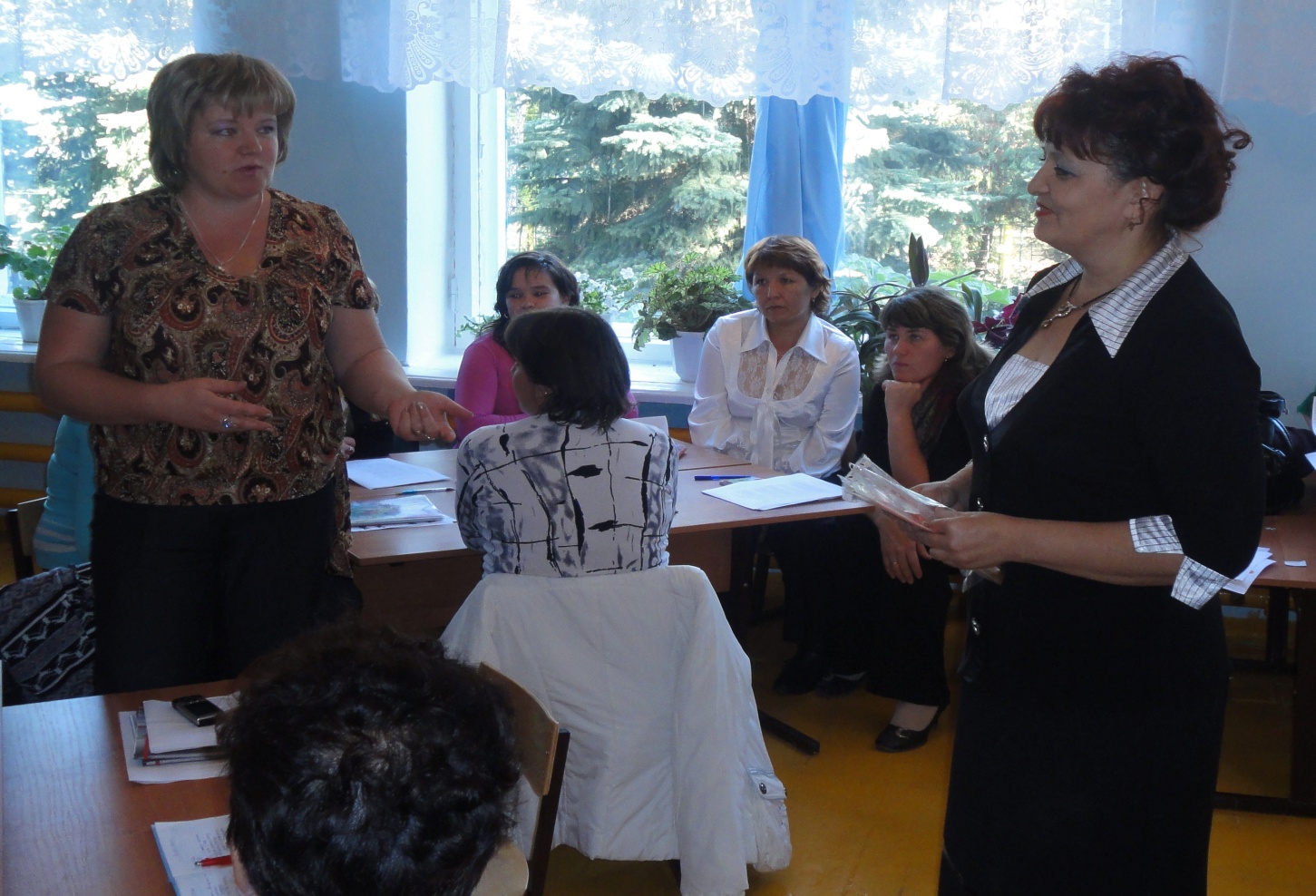                              Рефлексия. Учитель. Уважаемые родители! Завершая нашу встречу, хочется подчеркнуть, что на этапе начальной школы «вкладом» в будущий успех является, прежде всего, привитие интереса к труду, включение ребёнка в различные виды деятельности. Думаю, что  объединив усилия, мы обязательно добьемся успеха. Спасибо за внимание! Всего доброго!Список использованной литературы.1. Личностное портфолио старшеклассника: учеб.-метод. Пособие / З.М. Молчанова, А.А.Тимченко, Т.В. Черникова; Под рнд. Т.В. Черниковой, – 2-е изд. Стереотипное – М.: Глобус, 2007. – 128 с.2. Меттус Е.В., Литвина А.В., Турта О.С., Гайтукаева И.Ю. Юдина И.Г. Живая оценка: Программа “Портфолио в школе” / Е.В.Меттус. – 3-е изд., стереотипное – М.: Глобус, Волгоград: Панорама, 2009. – 272 с.Интернет - ресурсы.1. www.nsportal.ru/...shkola/.../portfolio-uchenika-nachalnykh-klassov2. syktyvdin.edusite.ru/.../portfoliouchenikanachal-noyshkolyi.doc3. http://nsportal.ru/nachalnaya-shkola/materialy-dlya-roditelei/library/prezentatsiya-k-roditelskomu-sobraniyu-portfolio-4.  http://www.solnet.ee/parents/p1_61_2.html5. www.Pedsovet.su 6.www.RusEdu 7. www.edu.1september.ru 8. www.standart.edu.ru/ 9.http://www.imc-eduekb.ru